Orientaciones para trabajo semanal a distancia  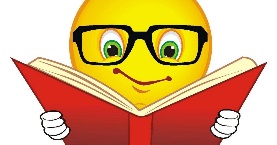 Profesor/ a: Carolina Miño Olavarría                                                                                 Teléfono: 962945914  Correo: Cuarto BasicoAsignatura: Matemáticas      Curso: Cuarto Basico  Semana: 15Unidad: Numeración Objetivo de la Clase: Representar y describir números del 0 al 10 000Indicaciones para el trabajo del estudiante:Trabajo con textos escolaresAproximación y redondeo Desarrollo de actividades página 42